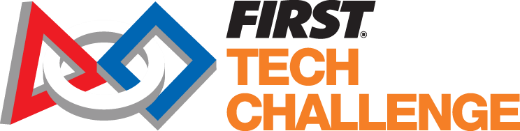 Notebook FormattingNotebook FormattingNotebook FormattingThis section describes the minimum requirements a team must meet for their engineering notebook to be considered at any competition. This section describes the minimum requirements a team must meet for their engineering notebook to be considered at any competition. This section describes the minimum requirements a team must meet for their engineering notebook to be considered at any competition. Item DescriptionPresent?CommentsRequired: Minimum of one notebook, not to exceed two. Judges won’t look at more than 2 notebooks.Required: Team number on the outside front cover. Judges need to know who the notebook belongs to.Recommended: Summary Page - Either attached to front cover or in first 3 pages of the notebook. Team Number. If your summary page falls out of the notebook, judges know who it belongs to.Brief, one-page narrative about the Team, the School/Organization, and overview of highlights of the team’s season.References to page numbers or tabbed pages for judges to pages in the notebook the team would like the Judges to consider. This is an easy way to direct the judges to what you want them to see!Recommended: Notebook is divided into sections, including:A section that describes the engineering processA section that describes the team, outreach activities, and individual goalsTeam PlanNotebook SectionsNotebook SectionsNotebook SectionsThis section provides teams with guidance on what type of content should be included in each of the sections of the engineering notebook.  This section provides teams with guidance on what type of content should be included in each of the sections of the engineering notebook.  This section provides teams with guidance on what type of content should be included in each of the sections of the engineering notebook.  Item DescriptionPresent?CommentsEngineering Content:Engineering content  that outlines the design, build, & testing stages of the robotIncludes code development process. You don’t need to add the code itself.Team InformationTeam member coach and mentor biographies. Please don’t use last names.Team sponsor informationTeam outreach activities, including fundraisers, demos, community connections, etc.Team Plan can include the following.Business Plan:Goal SettingTeam Funding/BudgetingStrategic PlanHow to execute goalsSustainability PlanWhere does you team hope to be in 1 year, 2 years, etc.? How will you get there?Notebook Suggestions – Content and QualityNotebook Suggestions – Content and QualityNotebook Suggestions – Content and QualityThis section provides additional suggestions on how teams can create a stand out engineering notebook.This section provides additional suggestions on how teams can create a stand out engineering notebook.This section provides additional suggestions on how teams can create a stand out engineering notebook.Item DescriptionPresent?CommentsFormatting SuggestionsCreative cover, team photo, etc.Table of contents and section dividersNeat organization, neat presentation of informationImportant pages are tabbed, or pages are numbered so your summary can point to them.Entries made on both sides of the paperContent SuggestionsTeam growth and development is documentedTeam leadership and organization is documentedTeam failures and struggles are documentedEvery team member contributes to the notebookEvery meeting has at least one notebook entryEntries include pictures, drawings, and text as applicableNotebook is an accurate representation of the team and journeyNotebook documents changes in the robot plan, including WHY the change was made